Publicado en Madrid el 20/12/2019 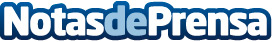 DHL Express entra en el Top 25 de la excelencia preventiva, en el MEPS2El MEPS2, Monitor empresarial de Excelencia en Prevención, Seguridad y Salud, desarrollado por PRLInnovación, valora a las compañías según su cultura preventivaDatos de contacto:Noelia Perlacia Rasilla915191005Nota de prensa publicada en: https://www.notasdeprensa.es/dhl-express-entra-en-el-top-25-de-la Categorias: Nacional Finanzas Marketing Logística Recursos humanos http://www.notasdeprensa.es